ЧЕРКАСЬКА МІСЬКА РАДА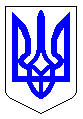 ЧЕРКАСЬКА МІСЬКА РАДАВИКОНАВЧИЙ КОМІТЕТРІШЕННЯВід 18.12.2015 № 1392Про проведення ярмарківз продажу новорічних ялинокна території м. Черкаси у 2015 роціВідповідно до пункту 8-а статті 30 Закону України «Про місцеве самоврядування в Україні», розглянувши звернення комунального підприємства «Черкаські ринки» (вх. 5802-Я(АП) від 30.11.2015), керуючись рішеннями Черкаської міської ради від 20.08.2015 № 2-1455 «Про внесення змін до рішення Черкаської міської ради від 05.04.2012 № 3-753 «Про затвердження  схеми розміщення тимчасових споруд в м. Черкаси та внесення змін до рішень Черкаської міської ради» та від 09.07.2010 № 5-821 «Про затвердження Порядку укладання договорів про пайову участь в утриманні об’єктів благоустрою міста», виконавчий комітет Черкаської міської ради ВИРІШИВ:1. Комунальному підприємству «Черкаські ринки»:1.1.  Організувати та провести з 19 до 31 грудня 2015 року ярмарки з продажу новорічних ялинок площею 10 кв.м на території м. Черкаси у місцях згідно з додатком.1.2. Укласти договори про пайову участь в утриманні об’єктів благоустрою міста у місцях проведення ярмарків.1.3. Утримувати територію ярмарків та прилеглу до них територію в належному санітарному стані.1.4. Укласти угоду на вивезення відходів та забезпечити її виконання.2. Установити режим роботи ярмарків з 8-00 до 20-00 години. 3. Управлінню інспектування департаменту архітектури, містобудування та інспектування спільно з комунальним підприємством «Черкаські ринки» та представниками головного управління Національної поліції в Черкаській області забезпечити недопущення торгівлі новорічними ялинками у невстановлених місцях.4. Контроль за виконанням рішення покласти на директора департаменту економіки та розвитку Черкаської міської ради Удод І.І.Міський голова                                                                                   А.В. Бондаренко Додаток   ЗАТВЕРДЖЕНО рішення виконавчого комітету від______________№_______Перелік місць проведенняярмарків з продажу новорічних ялинок на території м. Черкаси у 2015 році Директор департаментуекономіки та розвитку                                                                                       І.І. Удод1.Вулиця В’ячеслава Чорновола біля будинку № 542.Вулиця Гагаріна – вулиця Героїв Сталінграда3.Вулиця Тараскова – вулиця Гайдара4.Вулиця Сумгаїтська – вулиця Ярославська5.Вулиця Рози Люксембург - проспект Хіміків6.Вулиця Громова – вулиця Капітана Пилипенка7.Вулиця Смілянська – вулиця Вернигори8.Вулиця Калініна – вулиця Орджонікідзе9.Бульвар Шевченка - вулиця Університетська10.Вулиця Гоголя – вулиця Пастерівська11.Бульвар Шевченка – вулиця Різдвяна12.Бульвар Шевченка – вулиця Добровольського (площа 700-річчя міста)13.Вулиця Гагаріна навпроти будинку № 3514.Вулиця Гагаріна – вулиця Богдана Хмельницького15.Бульвар Шевченка біля будинку № 39616.Вулиця Сумгаїтська біля будинку № 3917.Вулиця Гоголя біля будинку № 25018.Вулиця 30-річчя Перемоги біля будинку № 3619.Бульвар Шевченка – вулиця Паризької Комуни 20.Вулиця В’ячеслава Чорновола – бульвар Шевченка21.Вулиця Благовісна - вулиця В’ячеслава Чорновола22.Вулиця Героїв Сталінграда біля будинку № 3423.Вулиця Смілянська – бульвар Шевченка24.Вулиця Котовського – бульвар Шевченка25.Вулиця Сумгаїтська біля будинку № 28